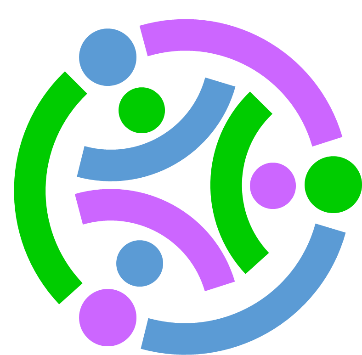 Stackable Instructionally-embedded Portable Science (SIPS) Assessments ProjectGrade 5 Science Unit 3 Task 3 Specification Tool & Verification of Alignment Earth Systems and the Solution of Water ProblemsSeptember 2023The SIPS Grade 5 Science Unit 3 Task 3 Specification Tool & Verification of Alignment was developed with funding from the U.S. Department of Education under the Competitive Grants for State Assessments Program, CFDA 84.368A. The contents of this paper do not represent the policy of the U.S. Department of Education, and no assumption of endorsement by the Federal government should be made.All rights reserved. Any or all portions of this document may be reproduced and distributed without prior permission, provided the source is cited as: Stackable Instructionally-embedded Portable Science (SIPS) Assessments Project. (2023). SIPS Grade 5 Science Unit 3 Task 3 Specification Tool & Verification of Alignment. Lincoln, NE: Nebraska Department of Education   SIPS Grade 5 Unit 3 Task 3 Specification & Verification of Alignment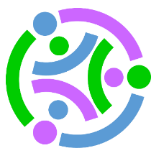  SIPS Assessments Complexity Framework Grade: 5Unit: 3Task Number: 3Task Title: Protecting Earth’s SoilNGSS Performance ExpectationsNGSS Performance ExpectationsNGSS Performance ExpectationsNGSS Performance Expectations5-ESS2-1 Develop a model using an example to describe ways the geosphere, biosphere, hydrosphere, and/or atmosphere interact. [Clarification Statement: Examples could include the influence of the ocean on ecosystems, landform shape, and climate; the influence of the atmosphere on landforms and ecosystems through weather and climate; and the influence of mountain ranges on winds and clouds in the atmosphere. The geosphere, hydrosphere, atmosphere, and biosphere are each a system.] [Assessment Boundary: Assessment is limited to the interactions of two systems at a time.]5-ESS3-1 Obtain and combine information about ways individual communities use science ideas to protect the Earth’s resources and environment.3-5-ETS-1-2 Generate and compare multiple possible solutions to a problem based on how well each is likely to meet the criteria and constraints of the problem.5-ESS2-1 Develop a model using an example to describe ways the geosphere, biosphere, hydrosphere, and/or atmosphere interact. [Clarification Statement: Examples could include the influence of the ocean on ecosystems, landform shape, and climate; the influence of the atmosphere on landforms and ecosystems through weather and climate; and the influence of mountain ranges on winds and clouds in the atmosphere. The geosphere, hydrosphere, atmosphere, and biosphere are each a system.] [Assessment Boundary: Assessment is limited to the interactions of two systems at a time.]5-ESS3-1 Obtain and combine information about ways individual communities use science ideas to protect the Earth’s resources and environment.3-5-ETS-1-2 Generate and compare multiple possible solutions to a problem based on how well each is likely to meet the criteria and constraints of the problem.5-ESS2-1 Develop a model using an example to describe ways the geosphere, biosphere, hydrosphere, and/or atmosphere interact. [Clarification Statement: Examples could include the influence of the ocean on ecosystems, landform shape, and climate; the influence of the atmosphere on landforms and ecosystems through weather and climate; and the influence of mountain ranges on winds and clouds in the atmosphere. The geosphere, hydrosphere, atmosphere, and biosphere are each a system.] [Assessment Boundary: Assessment is limited to the interactions of two systems at a time.]5-ESS3-1 Obtain and combine information about ways individual communities use science ideas to protect the Earth’s resources and environment.3-5-ETS-1-2 Generate and compare multiple possible solutions to a problem based on how well each is likely to meet the criteria and constraints of the problem.5-ESS2-1 Develop a model using an example to describe ways the geosphere, biosphere, hydrosphere, and/or atmosphere interact. [Clarification Statement: Examples could include the influence of the ocean on ecosystems, landform shape, and climate; the influence of the atmosphere on landforms and ecosystems through weather and climate; and the influence of mountain ranges on winds and clouds in the atmosphere. The geosphere, hydrosphere, atmosphere, and biosphere are each a system.] [Assessment Boundary: Assessment is limited to the interactions of two systems at a time.]5-ESS3-1 Obtain and combine information about ways individual communities use science ideas to protect the Earth’s resources and environment.3-5-ETS-1-2 Generate and compare multiple possible solutions to a problem based on how well each is likely to meet the criteria and constraints of the problem.Phenomena or Phenomena-rooted Design ProblemPhenomena or Phenomena-rooted Design ProblemPhenomena or Phenomena-rooted Design ProblemPhenomena or Phenomena-rooted Design ProblemA family needs to design a solution to the problem of soil erosion on their farm.A family needs to design a solution to the problem of soil erosion on their farm.A family needs to design a solution to the problem of soil erosion on their farm.A family needs to design a solution to the problem of soil erosion on their farm.Scenario/Context/Situation/BoundariesScenario/Context/Situation/BoundariesScenario/Context/Situation/BoundariesScenario/Context/Situation/BoundariesScenario presents a scenario about a farm that has been experiencing more severe weather in recent years.The problem the farm needs to solve is to reduce soil erosion.Scenario presents a scenario about a farm that has been experiencing more severe weather in recent years.The problem the farm needs to solve is to reduce soil erosion.Scenario presents a scenario about a farm that has been experiencing more severe weather in recent years.The problem the farm needs to solve is to reduce soil erosion.Scenario presents a scenario about a farm that has been experiencing more severe weather in recent years.The problem the farm needs to solve is to reduce soil erosion.Variable Features to Shift Complexity or FocusVariable Features to Shift Complexity or FocusVariable Features to Shift Complexity or FocusVariable Features to Shift Complexity or FocusComplexity of scientific concept(s). Domain-specific vocabulary and definitions.The types of interaction between components of Earth’s spheres.Context includes, but is not limited to:Effect of water on the geosphere (e.g., beach deposition and erosion, river channel erosion, and deposition).Effect of plants on the geosphere (e.g., roots breaking rocks, reducing erosion, decaying leaves changing the composition of soil).Soil erosion.Type of model showing how Earth’s systems interact.Type of model showing how Earth’s systems interact in a specific event.Function of the model to explain the system underlying a phenomenon. Function of the model to describe a phenomenon.Components and types of models used to explain/show how a specific environment is negatively/positively impacted by human interaction.Number of different solutions for natural resource replenishment. Complexity of scientific concept(s). Domain-specific vocabulary and definitions.The types of interaction between components of Earth’s spheres.Context includes, but is not limited to:Effect of water on the geosphere (e.g., beach deposition and erosion, river channel erosion, and deposition).Effect of plants on the geosphere (e.g., roots breaking rocks, reducing erosion, decaying leaves changing the composition of soil).Soil erosion.Type of model showing how Earth’s systems interact.Type of model showing how Earth’s systems interact in a specific event.Function of the model to explain the system underlying a phenomenon. Function of the model to describe a phenomenon.Components and types of models used to explain/show how a specific environment is negatively/positively impacted by human interaction.Number of different solutions for natural resource replenishment. Complexity of scientific concept(s). Domain-specific vocabulary and definitions.The types of interaction between components of Earth’s spheres.Context includes, but is not limited to:Effect of water on the geosphere (e.g., beach deposition and erosion, river channel erosion, and deposition).Effect of plants on the geosphere (e.g., roots breaking rocks, reducing erosion, decaying leaves changing the composition of soil).Soil erosion.Type of model showing how Earth’s systems interact.Type of model showing how Earth’s systems interact in a specific event.Function of the model to explain the system underlying a phenomenon. Function of the model to describe a phenomenon.Components and types of models used to explain/show how a specific environment is negatively/positively impacted by human interaction.Number of different solutions for natural resource replenishment. Complexity of scientific concept(s). Domain-specific vocabulary and definitions.The types of interaction between components of Earth’s spheres.Context includes, but is not limited to:Effect of water on the geosphere (e.g., beach deposition and erosion, river channel erosion, and deposition).Effect of plants on the geosphere (e.g., roots breaking rocks, reducing erosion, decaying leaves changing the composition of soil).Soil erosion.Type of model showing how Earth’s systems interact.Type of model showing how Earth’s systems interact in a specific event.Function of the model to explain the system underlying a phenomenon. Function of the model to describe a phenomenon.Components and types of models used to explain/show how a specific environment is negatively/positively impacted by human interaction.Number of different solutions for natural resource replenishment. General Description of Task/Chain of Sensemaking General Description of Task/Chain of Sensemaking General Description of Task/Chain of Sensemaking General Description of Task/Chain of Sensemaking Students identify a model showing how two of Earth’s systems are involved in an event related to soil erosion. [Prompt 1, Part A: 5-ESS2-1, KSA4]Students identify and describe interactions and components interacting in two models interactions between Earth systems related to soil erosion with and without vegetation. [Prompt 1, Part B: 5-ESS2-1, KSA5]Students identify and describe interactions and components between two systems using a model of wind erosion. [Prompt 2, Parts A & B: 5-ESS2-1, KSA5]Students identify and describe the effects of human activity (i.e., agriculture) on Earth’s resources (i.e., topsoil). [Prompt 3, Parts A & B: 5-ESS3-1, KSA7]Students identify how a solution (i.e., windbreak) helps humans to affect positive change based on ongoing processes (i.e., changing weather). [Prompt 3, Part C: 5-ESS3-1 & 3-5-ETS1-2, KSA1]Students describe an experimental procedure appropriate to draw conclusions about the functioning of the windbreak. [Prompt 4, Parts A & B: 5-ESS3-1 & 3-5-ETS1-3, KSA2]Students identify a model showing how two of Earth’s systems are involved in an event related to soil erosion. [Prompt 1, Part A: 5-ESS2-1, KSA4]Students identify and describe interactions and components interacting in two models interactions between Earth systems related to soil erosion with and without vegetation. [Prompt 1, Part B: 5-ESS2-1, KSA5]Students identify and describe interactions and components between two systems using a model of wind erosion. [Prompt 2, Parts A & B: 5-ESS2-1, KSA5]Students identify and describe the effects of human activity (i.e., agriculture) on Earth’s resources (i.e., topsoil). [Prompt 3, Parts A & B: 5-ESS3-1, KSA7]Students identify how a solution (i.e., windbreak) helps humans to affect positive change based on ongoing processes (i.e., changing weather). [Prompt 3, Part C: 5-ESS3-1 & 3-5-ETS1-2, KSA1]Students describe an experimental procedure appropriate to draw conclusions about the functioning of the windbreak. [Prompt 4, Parts A & B: 5-ESS3-1 & 3-5-ETS1-3, KSA2]Students identify a model showing how two of Earth’s systems are involved in an event related to soil erosion. [Prompt 1, Part A: 5-ESS2-1, KSA4]Students identify and describe interactions and components interacting in two models interactions between Earth systems related to soil erosion with and without vegetation. [Prompt 1, Part B: 5-ESS2-1, KSA5]Students identify and describe interactions and components between two systems using a model of wind erosion. [Prompt 2, Parts A & B: 5-ESS2-1, KSA5]Students identify and describe the effects of human activity (i.e., agriculture) on Earth’s resources (i.e., topsoil). [Prompt 3, Parts A & B: 5-ESS3-1, KSA7]Students identify how a solution (i.e., windbreak) helps humans to affect positive change based on ongoing processes (i.e., changing weather). [Prompt 3, Part C: 5-ESS3-1 & 3-5-ETS1-2, KSA1]Students describe an experimental procedure appropriate to draw conclusions about the functioning of the windbreak. [Prompt 4, Parts A & B: 5-ESS3-1 & 3-5-ETS1-3, KSA2]Students identify a model showing how two of Earth’s systems are involved in an event related to soil erosion. [Prompt 1, Part A: 5-ESS2-1, KSA4]Students identify and describe interactions and components interacting in two models interactions between Earth systems related to soil erosion with and without vegetation. [Prompt 1, Part B: 5-ESS2-1, KSA5]Students identify and describe interactions and components between two systems using a model of wind erosion. [Prompt 2, Parts A & B: 5-ESS2-1, KSA5]Students identify and describe the effects of human activity (i.e., agriculture) on Earth’s resources (i.e., topsoil). [Prompt 3, Parts A & B: 5-ESS3-1, KSA7]Students identify how a solution (i.e., windbreak) helps humans to affect positive change based on ongoing processes (i.e., changing weather). [Prompt 3, Part C: 5-ESS3-1 & 3-5-ETS1-2, KSA1]Students describe an experimental procedure appropriate to draw conclusions about the functioning of the windbreak. [Prompt 4, Parts A & B: 5-ESS3-1 & 3-5-ETS1-3, KSA2]Targeted PE-related KSAs  Targeted PE-related KSAs  Targeted PE-related KSAs  Targeted PE-related KSAs  5-ESS2-1, KSA4: Identify and describe interactions and components between two systems.5-ESS2-1, KSA5: Use a provided model to describe how two systems interact.5-ESS2-1, KSA7: Identify the effects of human activity (e.g., in agriculture, industry, everyday life) affecting the Earth’s resources and environments.5-ESS2-1, KSA4: Identify and describe interactions and components between two systems.5-ESS2-1, KSA5: Use a provided model to describe how two systems interact.5-ESS2-1, KSA7: Identify the effects of human activity (e.g., in agriculture, industry, everyday life) affecting the Earth’s resources and environments.5-ESS2-1, KSA4: Identify and describe interactions and components between two systems.5-ESS2-1, KSA5: Use a provided model to describe how two systems interact.5-ESS2-1, KSA7: Identify the effects of human activity (e.g., in agriculture, industry, everyday life) affecting the Earth’s resources and environments.5-ESS2-1, KSA4: Identify and describe interactions and components between two systems.5-ESS2-1, KSA5: Use a provided model to describe how two systems interact.5-ESS2-1, KSA7: Identify the effects of human activity (e.g., in agriculture, industry, everyday life) affecting the Earth’s resources and environments.Cross-performance Expectations Related KSAs to TargetCross-performance Expectations Related KSAs to TargetCross-performance Expectations Related KSAs to TargetCross-performance Expectations Related KSAs to Target5-ESS3-1 & 3-5-ETS1-2, KSA1: Identifies how the design solution helps humans to affect positive change based on ongoing processes.5-ESS3-1 & 3-5-ETS1-2, KSA2: Generate or select an experimental procedure appropriate to draw conclusions about the functioning of the solution.5-ESS3-1 & 3-5-ETS1-2, KSA1: Identifies how the design solution helps humans to affect positive change based on ongoing processes.5-ESS3-1 & 3-5-ETS1-2, KSA2: Generate or select an experimental procedure appropriate to draw conclusions about the functioning of the solution.5-ESS3-1 & 3-5-ETS1-2, KSA1: Identifies how the design solution helps humans to affect positive change based on ongoing processes.5-ESS3-1 & 3-5-ETS1-2, KSA2: Generate or select an experimental procedure appropriate to draw conclusions about the functioning of the solution.5-ESS3-1 & 3-5-ETS1-2, KSA1: Identifies how the design solution helps humans to affect positive change based on ongoing processes.5-ESS3-1 & 3-5-ETS1-2, KSA2: Generate or select an experimental procedure appropriate to draw conclusions about the functioning of the solution.Student Demonstrations of Learning Student Demonstrations of Learning Student Demonstrations of Learning Student Demonstrations of Learning Correctly identifies and describes relevant interactions of components within a system.Describes a phenomenon that includes the interaction of two systems.Correctly identifies and describes relevant interactions between components of two systems.From provided texts or resources, accurately explains the positive and/or negative human impacts on the environment, air, land, or water. From provided texts or resources, accurately provides a solution to mitigate the human impacts on the environment, air, land, or water. From provided texts or resources, accurately provides rationale to support a solution that mitigates the human impacts on the environment, air, land, or water. Correctly identifies and describes relevant interactions of components within a system.Describes a phenomenon that includes the interaction of two systems.Correctly identifies and describes relevant interactions between components of two systems.From provided texts or resources, accurately explains the positive and/or negative human impacts on the environment, air, land, or water. From provided texts or resources, accurately provides a solution to mitigate the human impacts on the environment, air, land, or water. From provided texts or resources, accurately provides rationale to support a solution that mitigates the human impacts on the environment, air, land, or water. Correctly identifies and describes relevant interactions of components within a system.Describes a phenomenon that includes the interaction of two systems.Correctly identifies and describes relevant interactions between components of two systems.From provided texts or resources, accurately explains the positive and/or negative human impacts on the environment, air, land, or water. From provided texts or resources, accurately provides a solution to mitigate the human impacts on the environment, air, land, or water. From provided texts or resources, accurately provides rationale to support a solution that mitigates the human impacts on the environment, air, land, or water. Correctly identifies and describes relevant interactions of components within a system.Describes a phenomenon that includes the interaction of two systems.Correctly identifies and describes relevant interactions between components of two systems.From provided texts or resources, accurately explains the positive and/or negative human impacts on the environment, air, land, or water. From provided texts or resources, accurately provides a solution to mitigate the human impacts on the environment, air, land, or water. From provided texts or resources, accurately provides rationale to support a solution that mitigates the human impacts on the environment, air, land, or water. Work ProductsWork ProductsWork ProductsWork ProductsSelected response.Constructed response.Selected response.Constructed response.Selected response.Constructed response.Selected response.Constructed response.Application of Universal Design for Learning-based Guidelines to Promote Accessibility (https://udlguidelines.cast.org/ ) Application of Universal Design for Learning-based Guidelines to Promote Accessibility (https://udlguidelines.cast.org/ ) Application of Universal Design for Learning-based Guidelines to Promote Accessibility (https://udlguidelines.cast.org/ ) Application of Universal Design for Learning-based Guidelines to Promote Accessibility (https://udlguidelines.cast.org/ ) Multiple Means of EngagementMultiple Means of RepresentationMultiple Means of Action & ExpressionMultiple Means of Action & ExpressionContext or content. Age appropriate.Appropriate for different groups.Makes sense of complex ideas in creative ways.Vary the degree of challenge or complexity within prompts.Provide visual diagrams and charts.Make explicit links between information provided in texts and any accompanying representation of that information in illustrations, equations, charts, or diagrams.Activate relevant prior knowledge.Highlight or emphasize key elements in text, graphics, diagrams, and formulas.Use outlines, graphic organizers, unit organizer routines, concept organizer routines, and concept mastery routines to emphasize key ideas and relationships.Give explicit prompts for each step in a sequential process.	Solve problems using a variety of strategies.Sentence starters.Embed prompts to “show and explain your work”. Solve problems using a variety of strategies.Sentence starters.Embed prompts to “show and explain your work”. SIPS Assessments Complexity Framework Components SIPS Assessments Complexity Framework Components SIPS Assessments Complexity Framework Components SIPS Assessments Complexity Framework Components SIPS Assessments Complexity Framework Components Rubric ConsiderationsRubric ConsiderationsRubric ConsiderationsRubric ConsiderationsRubric ConsiderationsSophistication of the explanations.Completeness and accuracy of response.Sophistication of the explanations.Completeness and accuracy of response.Sophistication of the explanations.Completeness and accuracy of response.Sophistication of the explanations.Completeness and accuracy of response.Sophistication of the explanations.Completeness and accuracy of response.Assessment BoundariesAssessment BoundariesAssessment BoundariesAssessment BoundariesAssessment BoundariesAssessment is limited to the interactions of two systems at a time.Assessment is limited to the interactions of two systems at a time.Assessment is limited to the interactions of two systems at a time.Assessment is limited to the interactions of two systems at a time.Assessment is limited to the interactions of two systems at a time.Common Alternate ConceptionsCommon Alternate ConceptionsCommon Alternate ConceptionsCommon Alternate ConceptionsCommon Alternate Conceptions5-ESS2-1There has been life on Earth since its formation.The Earth does not change.Hydrosphere includes only liquid water.5-ESS3-1Local behavior can only lead to local consequences (or that global behavior can only lead to global consequences).Humans have total control over Earth’s systems.Local waste disposal is a termination stage in the cycling of Earth’s matter (i.e., once it’s in the garbage can, the waste disappears).All naturally occurring substances in Earth are good and all substances added to Earth by humans are bad.3-5-ETS-1-2Choices among design solutions should be made on aesthetic preference rather than on meeting the criteria/constraints of a problem.The wants or needs of a local community will not change over time.5-ESS2-1There has been life on Earth since its formation.The Earth does not change.Hydrosphere includes only liquid water.5-ESS3-1Local behavior can only lead to local consequences (or that global behavior can only lead to global consequences).Humans have total control over Earth’s systems.Local waste disposal is a termination stage in the cycling of Earth’s matter (i.e., once it’s in the garbage can, the waste disappears).All naturally occurring substances in Earth are good and all substances added to Earth by humans are bad.3-5-ETS-1-2Choices among design solutions should be made on aesthetic preference rather than on meeting the criteria/constraints of a problem.The wants or needs of a local community will not change over time.5-ESS2-1There has been life on Earth since its formation.The Earth does not change.Hydrosphere includes only liquid water.5-ESS3-1Local behavior can only lead to local consequences (or that global behavior can only lead to global consequences).Humans have total control over Earth’s systems.Local waste disposal is a termination stage in the cycling of Earth’s matter (i.e., once it’s in the garbage can, the waste disappears).All naturally occurring substances in Earth are good and all substances added to Earth by humans are bad.3-5-ETS-1-2Choices among design solutions should be made on aesthetic preference rather than on meeting the criteria/constraints of a problem.The wants or needs of a local community will not change over time.5-ESS2-1There has been life on Earth since its formation.The Earth does not change.Hydrosphere includes only liquid water.5-ESS3-1Local behavior can only lead to local consequences (or that global behavior can only lead to global consequences).Humans have total control over Earth’s systems.Local waste disposal is a termination stage in the cycling of Earth’s matter (i.e., once it’s in the garbage can, the waste disappears).All naturally occurring substances in Earth are good and all substances added to Earth by humans are bad.3-5-ETS-1-2Choices among design solutions should be made on aesthetic preference rather than on meeting the criteria/constraints of a problem.The wants or needs of a local community will not change over time.5-ESS2-1There has been life on Earth since its formation.The Earth does not change.Hydrosphere includes only liquid water.5-ESS3-1Local behavior can only lead to local consequences (or that global behavior can only lead to global consequences).Humans have total control over Earth’s systems.Local waste disposal is a termination stage in the cycling of Earth’s matter (i.e., once it’s in the garbage can, the waste disappears).All naturally occurring substances in Earth are good and all substances added to Earth by humans are bad.3-5-ETS-1-2Choices among design solutions should be made on aesthetic preference rather than on meeting the criteria/constraints of a problem.The wants or needs of a local community will not change over time.Possible Technical Terms for Task Possible Technical Terms for Task Possible Technical Terms for Task Possible Technical Terms for Task Possible Technical Terms for Task atmosphere, hydrosphere, geosphere, biosphere, vegetation, soil, stream table, erosionatmosphere, hydrosphere, geosphere, biosphere, vegetation, soil, stream table, erosionatmosphere, hydrosphere, geosphere, biosphere, vegetation, soil, stream table, erosionatmosphere, hydrosphere, geosphere, biosphere, vegetation, soil, stream table, erosionatmosphere, hydrosphere, geosphere, biosphere, vegetation, soil, stream table, erosionCommon Core State Standards for LiteracyCommon Core State Standards for LiteracyCommon Core State Standards for LiteracyCommon Core State Standards for LiteracyReading InformationalRI.5.1 Quote accurately from a text when explaining what the text says explicitly and when drawing inferences from the text. (5-ESS3-1, 3-5-ETS1-2)RI.5.7 Draw on information from multiple print or digital sources, demonstrating the ability to locate an answer to a question quickly or to solve a problem efficiently. (5-ESS2-1, 5-ESS3-1, 3-5-ETS1-2)RI.5.9 Integrate information from several texts on the same topic in order to write or speak about the subject knowledgeably. (5-ESS3-1, 3-5-ETS1-2)WritingW.5.8 Recall relevant information from experiences or gather relevant information from print and digital sources; summarize or paraphrase information in notes and finished work and provide a list of sources. (5-ESS3-1) W.5.9 Draw evidence from literary or informational texts to support analysis, reflection, and research. (5-ESS3-1)Reading InformationalRI.5.1 Quote accurately from a text when explaining what the text says explicitly and when drawing inferences from the text. (5-ESS3-1, 3-5-ETS1-2)RI.5.7 Draw on information from multiple print or digital sources, demonstrating the ability to locate an answer to a question quickly or to solve a problem efficiently. (5-ESS2-1, 5-ESS3-1, 3-5-ETS1-2)RI.5.9 Integrate information from several texts on the same topic in order to write or speak about the subject knowledgeably. (5-ESS3-1, 3-5-ETS1-2)WritingW.5.8 Recall relevant information from experiences or gather relevant information from print and digital sources; summarize or paraphrase information in notes and finished work and provide a list of sources. (5-ESS3-1) W.5.9 Draw evidence from literary or informational texts to support analysis, reflection, and research. (5-ESS3-1)Reading InformationalRI.5.1 Quote accurately from a text when explaining what the text says explicitly and when drawing inferences from the text. (5-ESS3-1, 3-5-ETS1-2)RI.5.7 Draw on information from multiple print or digital sources, demonstrating the ability to locate an answer to a question quickly or to solve a problem efficiently. (5-ESS2-1, 5-ESS3-1, 3-5-ETS1-2)RI.5.9 Integrate information from several texts on the same topic in order to write or speak about the subject knowledgeably. (5-ESS3-1, 3-5-ETS1-2)WritingW.5.8 Recall relevant information from experiences or gather relevant information from print and digital sources; summarize or paraphrase information in notes and finished work and provide a list of sources. (5-ESS3-1) W.5.9 Draw evidence from literary or informational texts to support analysis, reflection, and research. (5-ESS3-1)Reading InformationalRI.5.1 Quote accurately from a text when explaining what the text says explicitly and when drawing inferences from the text. (5-ESS3-1, 3-5-ETS1-2)RI.5.7 Draw on information from multiple print or digital sources, demonstrating the ability to locate an answer to a question quickly or to solve a problem efficiently. (5-ESS2-1, 5-ESS3-1, 3-5-ETS1-2)RI.5.9 Integrate information from several texts on the same topic in order to write or speak about the subject knowledgeably. (5-ESS3-1, 3-5-ETS1-2)WritingW.5.8 Recall relevant information from experiences or gather relevant information from print and digital sources; summarize or paraphrase information in notes and finished work and provide a list of sources. (5-ESS3-1) W.5.9 Draw evidence from literary or informational texts to support analysis, reflection, and research. (5-ESS3-1)Common Core State Standards for MathematicsCommon Core State Standards for MathematicsCommon Core State Standards for MathematicsCommon Core State Standards for MathematicsMathematical Practice MP.2 Reason abstractly and quantitatively. (5-ESS2-1, 5-ESS3-1, 3-5-ETS1-2)MP.4 Model with mathematics. (5-ESS2-1, 5-ESS3-1, 3-5-ETS1-2)Mathematics5.G.2 Represent real-world and mathematical problems by graphing points in the first quadrant of the coordinate plane and interpreting coordinate values of points in the context of the situation. (5-ESS2-1)3-5.OA Operations and algebraic thinking (3-5-ETS1-2)Mathematical Practice MP.2 Reason abstractly and quantitatively. (5-ESS2-1, 5-ESS3-1, 3-5-ETS1-2)MP.4 Model with mathematics. (5-ESS2-1, 5-ESS3-1, 3-5-ETS1-2)Mathematics5.G.2 Represent real-world and mathematical problems by graphing points in the first quadrant of the coordinate plane and interpreting coordinate values of points in the context of the situation. (5-ESS2-1)3-5.OA Operations and algebraic thinking (3-5-ETS1-2)Mathematical Practice MP.2 Reason abstractly and quantitatively. (5-ESS2-1, 5-ESS3-1, 3-5-ETS1-2)MP.4 Model with mathematics. (5-ESS2-1, 5-ESS3-1, 3-5-ETS1-2)Mathematics5.G.2 Represent real-world and mathematical problems by graphing points in the first quadrant of the coordinate plane and interpreting coordinate values of points in the context of the situation. (5-ESS2-1)3-5.OA Operations and algebraic thinking (3-5-ETS1-2)Mathematical Practice MP.2 Reason abstractly and quantitatively. (5-ESS2-1, 5-ESS3-1, 3-5-ETS1-2)MP.4 Model with mathematics. (5-ESS2-1, 5-ESS3-1, 3-5-ETS1-2)Mathematics5.G.2 Represent real-world and mathematical problems by graphing points in the first quadrant of the coordinate plane and interpreting coordinate values of points in the context of the situation. (5-ESS2-1)3-5.OA Operations and algebraic thinking (3-5-ETS1-2)Task NotesTask NotesTask NotesTask NotesComponentComponentComplexityComplexityComplexityComplexityComplexityComponentComponentLowModerateModerateModerateHighConnections to Curriculum and InstructionA.1 Degree and nature of sense-making about phenomena or problemsRequires one or two dimensionsOne dimension may have a greater degree of emphasis than another Requires previously learned ideas or concepts  Requires integration of two dimensions in the service of sense-makingRequires integration of same or different combinations of dimensions as represented in the PE bundleRequires a combination of previously learned ideas or concepts and newly presented informationRequires integration of two dimensions in the service of sense-makingRequires integration of same or different combinations of dimensions as represented in the PE bundleRequires a combination of previously learned ideas or concepts and newly presented informationRequires integration of two dimensions in the service of sense-makingRequires integration of same or different combinations of dimensions as represented in the PE bundleRequires a combination of previously learned ideas or concepts and newly presented informationRequires integration of three dimensions in the service of sense-making Requires integration of same or different combinations of dimensions as represented in the PE bundleRequires a combination of previously learned ideas or concepts and newly presented informationCharacteristics of the TasksB.1 Complexity of the presentation The amount and type of information provided in the scenario supports limited simple connections among ideas or conceptsProvides few, simple graphics/data/modelsIncludes definitions or examplesPhenomenon or problem presented in a concrete way with high level of certaintyThe amount and type of information provided in the scenario supports multiple evident connections among ideas or concepts Provides graphics/data/modelsLimited use of definitions or examplesPhenomenon or problem presented with some level of uncertaintyThe amount and type of information provided in the scenario supports multiple evident connections among ideas or concepts Provides graphics/data/modelsLimited use of definitions or examplesPhenomenon or problem presented with some level of uncertaintyThe amount and type of information provided in the scenario supports multiple evident connections among ideas or concepts Provides graphics/data/modelsLimited use of definitions or examplesPhenomenon or problem presented with some level of uncertaintyThe amount and type of information provided in the scenario supports multiple and varied complex connections among ideas or conceptsProvides complex graphics/data/modelsPhenomenon or problem presented with high-degree of uncertaintyCharacteristics of the TasksB.2 Cognitive demand of response developmentRequires well-defined set of actions or procedures Requires a connection or retrieval of factual information Response requires a low level of sophistication with routinely encountered well-practiced applicationsRequires well-defined set of actions or procedures Requires a connection or retrieval of factual information Response requires a low level of sophistication with routinely encountered well-practiced applicationsRequires application of ideas and practices given cues and guidance Requires drawing relationships and connecting ideas and practicesResponse requires a moderate level of sophistication with typical but relatively complex representation of ideas and application of skillsRequires selection and application of multiple complex ideas and practices  Requires high degree of sense-making, reasoning, and/or transfer Response requires a high level of sophistication with non-routine or abstract representation of ideas and application of skillsRequires selection and application of multiple complex ideas and practices  Requires high degree of sense-making, reasoning, and/or transfer Response requires a high level of sophistication with non-routine or abstract representation of ideas and application of skillsCharacteristics of the TasksB.3 Cognitive demand of response productionResponses include selection from a small set of options presented as text (e.g., word, short phrase) or other formats (e.g., a simple graphic or process)Responses include selection from a small set of options presented as text (e.g., word, short phrase) or other formats (e.g., a simple graphic or process)Responses include one or more sentences or a paragraph, a moderately complex graphic, or multiple steps in a simple or moderately complex processResponses include multiple paragraphs, multiple graphics of at least moderate complexity, or multiple steps in a complex processResponses include multiple paragraphs, multiple graphics of at least moderate complexity, or multiple steps in a complex process